                                                                                                                              ПРОЕКТ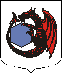 МУНИЦИПАЛЬНОЕ ОБРАЗОВАНИЕ«КУЗЬМОЛОВСКОЕ ГОРОДСКОЕ ПОСЕЛЕНИЕ»ВСЕВОЛОЖСКОГО МУНИЦИПАЛЬНОГО РАЙОНАЛЕНИНГРАДСКОЙ ОБЛАСТИАДМИНИСТРАЦИЯП О С Т А Н О В Л Е Н И Е____________	№____г.п. КузьмоловскийОб утверждении муниципальной программы «Развитие физкультуры испорта в муниципальном образовании«Кузьмоловское городское поселение» Всеволожского муниципального района Ленинградской области на 2022-2024 годы»В соответствии с  Федеральным законом от 06.10.2003 «Об общих принципах организации местного самоуправления в Российской Федерации», Бюджетным кодексом РФ, Областным  законом от 30.12.2009  №118-ОЗ  «О физической культуре и спорте в Ленинградской области», Федеральным законом  от 04.12.2007г. №329–ФЗ «О физической культуре и спорте в Российской Федерации»,  уставом муниципального образования «Кузьмоловское городское поселение» Всеволожского муниципального района Ленинградской области, постановлением администрации муниципального образования «Кузьмоловское городское поселение» Всеволожского муниципального района Ленинградской области от 24.11.2020 № 155 «Об утверждении Порядка разработки, реализации и оценки эффективности муниципальных программ муниципального образования «Кузьмоловское городское поселение» Всеволожского муниципального района Ленинградской области» администрация муниципального образования «Кузьмоловское городское поселение» Всеволожского муниципального района Ленинградской областиПОСТАНОВЛЯЕТ:1.  Утвердить муниципальную программу «Развитие физкультуры и спорта в муниципальном образовании «Кузьмоловское городское поселение» Всеволожского муниципального района Ленинградской области на 2022-2024 годы».2. Финансирование мероприятий, предусмотренных программой «Развитие физкультуры и спорта в муниципальном образовании «Кузьмоловское городское поселение» Всеволожского муниципального района Ленинградской области на 2022-2024 годы» осуществлять за счет средств бюджета муниципального образования «Кузьмоловское городское поселение».3. Настоящее постановление подлежит официальному опубликованию в газете «Кузьмоловский вестник» и размещению на официальном сайте муниципального образования https://www.kuzmolovskoegp.ru4. Настоящее постановление вступает в силу после его официального опубликования.5.  Контроль за исполнением настоящего постановления оставляю за собой.И.о. главы администрации                                                                       Ю.М. СпицынПриложениек постановлению администрацииМО «Кузьмоловское городское поселение»от  _________  №  ______Муниципальная программа«Развитие физкультуры и спорта в муниципальном образовании «Кузьмоловское городское поселение» Всеволожского муниципального района Ленинградской области  в 2022-2024 годах»Характеристика текущего состояния   Физическая культура и спорт являются одним из средств воспитания  здорового поколения. Занятия физической культурой и спортом оказывают позитивное влияние на все функции организма человека, являются мощным средством профилактики заболеваний.       Физическая культура и спорт являются составными элементами культуры личности и здорового образа жизни, значительно влияют не только на повышение физической подготовленности, улучшение здоровья, но и на поведение человека в быту, трудовом коллективе, на формировании личности и межличностных отношений.        Активные занятия физической культурой и спортом положительно влияют на: улучшение обучения и социальную активность подрастающего поколения, повышение работоспособности и производительности труда экономически активного населения, сокращение потерь рабочего времени по болезни, повышение профессиональной мобильности, уменьшение травматизма. Занятие физической культурой и спортом пожилым людям помогает дольше оставаться активными и меньше обращаться к врачам. 	Привлечение молодежи к занятиям физической культурой и спортом является результативным методом профилактике асоциального поведения в молодежной среде.       В муниципальном образовании «Кузьмоловское городское поселение» ведется  работа по развитию физической культуры и спорта на территории поселения, 4480 жителей поселения занимаются спортом, это составляет 41% от общего числа жителей.  В любом возрасте можно заняться спортом. 	Пожилые люди активно занимаются северной ходьбой, участвуют в соревнования «Кузьмоловская лыжня» В МКУ «Кузьмоловский ДК» для пожилых жителей организованы занятия йогой и суставной гимнастикой. 	Люди среднего поколения участвуют в специально организованных волейбольных турнирах, в домашних матчах по хоккею, соревнованиях по спортивному ориентированию.	Молодежь поселения участвует в соревнованиях по футболу, волейболу, баскетболу, спортивному ориентированию, хоккею, боксу, греко-римской борьбе в лыжных соревнованиях.	Для детей организовываются турниры по спортивному ориентированию, футболу, греко-римской борьбе, художественной гимнастике, лыжные гонки.	Хоккейная команда ветеранов, показывает свое мастерство на домашних турнирах. А  хоккейная команда «Химик» защищает честь поселения на чемпионате Ленинградской области.  В 2024 году будет  праздноваться  50 летний юбилей  образования хоккея в поселении.  	45-летний юбилей будет отметила школа спортивного ориентирования, вырастившая  девятнадцать  мастеров спорта, таких как Константин Серебреницкий, Елизавета Ботова. Кто пришел первый раз заниматься – остается навсегда, позже приводя своих детей.  В поселении проводятся такие мероприятия, как  зимняя и летняя «Кузьмоловская тропа»  и другие. Участники спортивного ориентирования   представляют поселения на многих российских и мировых соревнованиях.	Также в Кузьмоловском активно развивается футбол. Футбольная команда «Кузьмоловчанин»  принимает участие в районном чемпионате по футболу. Активно тренируются и детские команды. Уже в 12 раз проходит турнир для школьников по дворовому футболу «На кубок  Заозерной» 	 Ежеквартально проходят соревнования по волейболу, баскетболу. Тренировки с олимпийским чемпионом Максимом Михайловым и проводимые турниры с каждым годом привлекают больше спортсменов. В Кузьмоловском активно развивается художественная гимнастика. Спортивный клуб художественной гимнастики «Эдельвейс» насчитывает более 50 спортсменок. 	Секция греко-римской борьбы  насчитывает более 60 участников, активно участвует в спортивных соревнованиях разных уровней.	Кузьмоловская  молодежь посещает секции бокса и боевого самбо, и участвует в спортивных соревнованиях, пополняя копилку наград Кузьмоловского поселения.	 Для жителей поселения  во дворах поселения установлены тренажеры  и теннисные столы, пользующиеся большой популярностью настольный теннис. 	Программа позволит в полной мере эффективно решать проблемы связанные с развитием физкультуры и спорта МО «Кузьмоловское городское поселение», организации пропаганды физической культуры и  массовых видов спорта.  Даст возможность адаптации спортивно-массовых мероприятий к потребностям жителей поселения.	Также подпрограмма поможет населению создать основу для сохранения и улучшения физического здоровья граждан.	Подпрограмма носит комплексный характер и обеспечивает последовательность в реализации системы мер, направленных на решение проблем в развитии физкультуры и спорта в поселении.Приоритеты и цели муниципальной  программы, прогноз развития и планируемые показатели по итогам реализации муниципальной программыПрограмма «Развитие физкультуры и спорта  в муниципальном образовании «Кузьмоловское городское поселение»  разработана с целью вовлечение населения  в систематические занятия физической культурой и спортом, популяризацию спорта, пропаганду здорового образа жизни.Физическая культура и спорт органически связаны с фундаментальными основами общественного устройства и развития общества. Важнейшие общенациональные задачи - улучшение состояния здоровья российской нации, осознание молодым поколением необходимости здорового образа жизни, занятий физической культурой и спортом. Увеличение продолжительности жизни и преодоление демографического спада зависят от развития и эффективного использования возможностей физической культуры и спорта в социально-экономическом развитии региона и страны в целом.Основной целью муниципальной программы является:вовлечение населения МО «Кузьмоловское ГП»  в систематические занятия физической культурой и спортом, популяризация спорта, пропаганда здорового образа жизниОсновные задачами муниципальной программы:- обеспечение участия населения в спортивной жизни поселения;- организация и проведение турниров, соревнований, первенств по отдельным видам спорта;- содействие в обеспечении  сборных команд для их участия в районных и областных спортивных и физкультурных мероприятиях.      Выбор задач Программы основан на необходимости решения задач по развитию физической культуры и спорта в муниципальном образовании «Кузьмоловское городское поселение» потребности интересов и запросов жителей поселения.2.1. Прогноз конечных результатов муниципальной программыВ результате реализации Программы планируется достичь следующих результатов:-привлечение жителей МО «Кузьмоловское ГП» к спортивной жизни, популяризация физической культуры и спорта;- пропаганда здорового образа жизни, формирование у населения потребности в физическом совершенствовании;- досуговая занятость взрослого и детского населения, формирование потребности в здоровом образе жизни;- привлечение к занятиям физической культурой и спортом детей, подростков и взрослого населения для профилактики асоциального поведения3. Перечень целевых показателей муниципальной программыОсновными целевыми показателями программы являются:-количество участников спортивных мероприятий;- количество проведенных спортивных турниров;- количество районных и областных турниров, в которых приняли участие команды «Кузьмоловского городского поселения»Сведения о показателях (индикаторах) программы и их значениях                            3.2. Информация по ресурсному обеспечениюРесурсное обеспечение муниципальной программы за счет средств местного бюджета Общий объём финансирования программы – 3 150,00 тыс. руб., в том числе по годам: 2022 г.  -  1050,00 тыс. руб.;2023г.   -   1050,00 тыс. руб.;2024 г.  -   1050,00 тыс. руб.4. План мероприятийСрок реализации  муниципальной программы: 2022-2024 годы.План мероприятий по реализации программы «Развитие физкультуры и спорта в муниципальном образовании «Кузьмоловское городское поселение» Всеволожского района, Ленинградской области на 2022-2024 годы» 5. Методика оценки эффективности муниципальной программыОценка эффективности реализации муниципальной программы производится администрацией МО «Кузьмоловское городское поселение», в соответствии  постановлением администрации МО «Кузьмоловское ГП» Всеволожского муниципального района Ленинградской области от 24.11.2020 № 155 «Об утверждении Порядка разработки, реализации и оценки эффективности муниципальных программ муниципального образования «Кузьмоловское городское поселение» Всеволожского муниципального района Ленинградской области».Эффективность реализации программы в целом оценивается по результатам достижения установленных значений каждого из основных показателей по годам по отношению к предыдущему году и нарастающим итогом к базовому году. 	Единица измерения может быть выражена в процентах, рублях, километрах и ином измерении.Значение индекса определяется путем соотношения показателя на начало реализации программы к показателю на отчетный период.Уровень эффективности определяется из следующих показателей индекса:-  при эффективности 90% и более - с высоким уровнем;-  при эффективности 70-90% - с удовлетворительным уровнем;-  при эффективности менее 70% - с неудовлетворительным уровнемПаспорт муниципальной программыПаспорт муниципальной программыПолное наименованиеПрограмма «Развитие физкультуры и спорта в муниципальном образовании «Кузьмоловское городское поселение» Всеволожского муниципального района Ленинградской области в 2022-2024 годах». Программа «Развитие физкультуры и спорта в муниципальном образовании «Кузьмоловское городское поселение» Всеволожского муниципального района Ленинградской области в 2022-2024 годах». Программа «Развитие физкультуры и спорта в муниципальном образовании «Кузьмоловское городское поселение» Всеволожского муниципального района Ленинградской области в 2022-2024 годах». Ответственный исполнитель муниципальной программыАдминистрация муниципального образования «Кузьмоловское городское поселение»Администрация муниципального образования «Кузьмоловское городское поселение»Администрация муниципального образования «Кузьмоловское городское поселение»Соисполнители муниципальной программы-администрация МО «Кузьмоловское городское поселение»-администрация МО «Кузьмоловское городское поселение»-администрация МО «Кузьмоловское городское поселение»Участники муниципальной программы-администрация МО «Кузьмоловское городское поселение»-администрация МО «Кузьмоловское городское поселение»-администрация МО «Кузьмоловское городское поселение»Подпрограммы нетнетнетЦели муниципальной программывовлечение населения МО «Кузьмоловское ГП»  в систематические занятия физической культурой и спортом, популяризация спорта, пропаганда здорового образа жизнивовлечение населения МО «Кузьмоловское ГП»  в систематические занятия физической культурой и спортом, популяризация спорта, пропаганда здорового образа жизнивовлечение населения МО «Кузьмоловское ГП»  в систематические занятия физической культурой и спортом, популяризация спорта, пропаганда здорового образа жизнивовлечение населения МО «Кузьмоловское ГП»  в систематические занятия физической культурой и спортом, популяризация спорта, пропаганда здорового образа жизниЗадачи муниципальной программы- обеспечение участия населения в спортивной жизни поселения;- организация и проведение турниров, соревнований, первенств по отдельным видам спорта;- содействие в обеспечении  сборных команд для их участия в районных и областных спортивных и физкультурных мероприятиях.- обеспечение участия населения в спортивной жизни поселения;- организация и проведение турниров, соревнований, первенств по отдельным видам спорта;- содействие в обеспечении  сборных команд для их участия в районных и областных спортивных и физкультурных мероприятиях.- обеспечение участия населения в спортивной жизни поселения;- организация и проведение турниров, соревнований, первенств по отдельным видам спорта;- содействие в обеспечении  сборных команд для их участия в районных и областных спортивных и физкультурных мероприятиях.Целевые индикаторы и показатели муниципальной программы-количество участников спортивных мероприятий;- количество проведенных спортивных турниров;- количество районных и областных турниров, в которых приняли участие команды «Кузьмоловского городского поселения»-количество участников спортивных мероприятий;- количество проведенных спортивных турниров;- количество районных и областных турниров, в которых приняли участие команды «Кузьмоловского городского поселения»-количество участников спортивных мероприятий;- количество проведенных спортивных турниров;- количество районных и областных турниров, в которых приняли участие команды «Кузьмоловского городского поселения»Этапы и сроки реализации муниципальной программыСрок реализации программы: 2022-2024 годы.Срок реализации программы: 2022-2024 годы.Срок реализации программы: 2022-2024 годы.Объемы бюджетных ассигнований муниципальной программыОбщий объём финансирования программы 3 150,00 тыс. руб., в том числе по годам: 2022 г.  -  1050,00 тыс. руб.;2023г.   -   1050,00 тыс. руб.;2024 г.  -   1050,00 тыс.руб.Общий объём финансирования программы 3 150,00 тыс. руб., в том числе по годам: 2022 г.  -  1050,00 тыс. руб.;2023г.   -   1050,00 тыс. руб.;2024 г.  -   1050,00 тыс.руб.Общий объём финансирования программы 3 150,00 тыс. руб., в том числе по годам: 2022 г.  -  1050,00 тыс. руб.;2023г.   -   1050,00 тыс. руб.;2024 г.  -   1050,00 тыс.руб.Ожидаемые результаты реализации муниципальной программыВ период реализации программы предполагается достичь следующих результатов:-привлечение жителей МО «Кузьмоловское ГП» к спортивной жизни, популяризация физической культуры и спорта;- пропаганда здорового образа жизни, формирование у населения потребности в физическом совершенствовании;- досуговая занятость взрослого и детского населения, формирование потребности в здоровом образе жизни;- привлечение к занятиям физической культурой и спортом детей, подростков и взрослого населения для профилактики асоциального поведенияВ период реализации программы предполагается достичь следующих результатов:-привлечение жителей МО «Кузьмоловское ГП» к спортивной жизни, популяризация физической культуры и спорта;- пропаганда здорового образа жизни, формирование у населения потребности в физическом совершенствовании;- досуговая занятость взрослого и детского населения, формирование потребности в здоровом образе жизни;- привлечение к занятиям физической культурой и спортом детей, подростков и взрослого населения для профилактики асоциального поведенияВ период реализации программы предполагается достичь следующих результатов:-привлечение жителей МО «Кузьмоловское ГП» к спортивной жизни, популяризация физической культуры и спорта;- пропаганда здорового образа жизни, формирование у населения потребности в физическом совершенствовании;- досуговая занятость взрослого и детского населения, формирование потребности в здоровом образе жизни;- привлечение к занятиям физической культурой и спортом детей, подростков и взрослого населения для профилактики асоциального поведенияN    п/пЦель программыЗадача программыПоказатель (индикатор), соответствующий задаче и целиЕд. измеренияЗначение показателей (индикаторов)Значение показателей (индикаторов)Значение показателей (индикаторов)Значение показателей (индикаторов)Значение показателей (индикаторов)N    п/пЦель программыЗадача программыПоказатель (индикатор), соответствующий задаче и целиЕд. измеренияБазовый период (2022 год)2022 год2023 год2024 год2025 год123456891011 вовлечение населения МО «Кузьмоловское ГП»  в систематические занятия физической культурой и спортом, популяризация спорта, пропаганда здорового образа жизниобеспечение участия населения в спортивной жизни поселенияКоличество участников  спортивных мероприятийЧел.1801802202400 вовлечение населения МО «Кузьмоловское ГП»  в систематические занятия физической культурой и спортом, популяризация спорта, пропаганда здорового образа жизниорганизация и проведение турниров, соревнований, первенств по отдельным видам спорта;Количество проведенных спортивных турнировКол-во 8810120 вовлечение населения МО «Кузьмоловское ГП»  в систематические занятия физической культурой и спортом, популяризация спорта, пропаганда здорового образа жизни содействие в обеспечении  сборных команд для их участия в районных и областных спортивных и физкультурных мероприятияхКоличество проведенных районных и областных турнировКол-во111112120Наименование мероприятия программыГод реализацииСумма расходов (руб.)Сумма расходов (руб.)Сумма расходов (руб.)Сумма расходов (руб.)Ответственный исполнитель мероприятияНаименование мероприятия программыГод реализациивсегофедеральный бюджетобластной бюджетместный бюджет1234567Организация и проведение массовых спортивных мероприятий (фестиваль летних видов спорта, фестиваль зимних видов спорта )2022270 000,00270 000,00Администрация МО «Кузьмоловское ГП»Организация и проведение массовых спортивных мероприятий (фестиваль летних видов спорта, фестиваль зимних видов спорта )2023270 000,00270 000,00Администрация МО «Кузьмоловское ГП»Организация и проведение массовых спортивных мероприятий (фестиваль летних видов спорта, фестиваль зимних видов спорта )2024270 000,00270 000,00Администрация МО «Кузьмоловское ГП»Организация и проведение спортивных турниров (баскетбол, волейбол, футбол, художественная гимнастика, греко-римская борьба, спортивное ориентирование)2022630 000,00630 000,00Администрация МО «Кузьмоловское ГП»Организация и проведение спортивных турниров (баскетбол, волейбол, футбол, художественная гимнастика, греко-римская борьба, спортивное ориентирование)2023630 000,00630 000,00Администрация МО «Кузьмоловское ГП»Организация и проведение спортивных турниров (баскетбол, волейбол, футбол, художественная гимнастика, греко-римская борьба, спортивное ориентирование)2024630 000,00630 000,00Администрация МО «Кузьмоловское ГП»Оплата заявочных взносов спортивных команд на участие в кубках Всеволожского района и Ленинградской области2022150 000,00   150 000,00Администрация МО «Кузьмоловское ГП»Оплата заявочных взносов спортивных команд на участие в кубках Всеволожского района и Ленинградской области2023150 000,00150 000,00Администрация МО «Кузьмоловское ГП»Оплата заявочных взносов спортивных команд на участие в кубках Всеволожского района и Ленинградской области2024150 000,00150 000,00Администрация МО «Кузьмоловское ГП»Итого по программе3 150 000,003 150 000,00